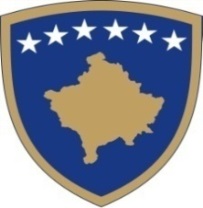 Republika e KosovësRepublika Kosova-Republic of KosovoQeveria - Vlada - GovernmentZyra e Kryeministrit – Ured Premijera – Office of the Prime MinisterDatum: 20.10.2022 Ref: 63/2022Generalni sekretar Kancelarije premijera u skladu sa članom 18. Zakona br. 06 / L-113 o organizaciji i funkcionisanju državne uprave i nezavisnih agencija (Službeni list, br. 7, od 01.03.2019. godine), u skladu sa članom 53. stav 3. Zakona br. 03 / L-048 o upravljanju i odgovornostima za rad u javnim finansijama, dopunjen i izmenjen Zakonom br. 03 / L-221, Zakonom br. 04 / L-116, Zakonom br. 04 / L-194, Zakon br. 05/L-063 i Zakon 05/L-007, član 13 Uredbe (VRK) br.02/2021 o oblastima administrativne odgovornosti Kancelarije premijera i ministarstava usvojene na 2. sastanku Vlade Kosova, sa Odlukom br. 01/02, od 26.03.2021 izmenjenom i dopunjenom Uredbom (VRK) 04/2021 i članom 12 Uredbe (MF) br. 04/2017 o kriterijumima, standardima i procedurama javnog finansiranja NVO, izdaje ovu: ODLUKUZa objavljivanje javnog poziva za javnu finansijsku podršku za projekte/programe nevladinih organizacija u oblasti jezičkih prava.I1. Za implementaciju javnog poziva se sprovode odredbe Uredbe o kriterijumima, standardima i procedurama za javno finansiranje NVO. 2. Javna podrška za projekte/programe nevladinih organizacija će se obezbediti iz budžeta Kancelarije poverenika za jezike/Kancelarija premijera, ekonomski kod 25300 u okviru programa/pod-programa promocije i zaštite jezičkih prava.II1. Pomenuta sredstva iz datog člana će biti distribuirana na osnovu javnog poziva za finansiranje projekata NVO, na osnovu dokumentacije za sprovođenje poziva, koja predstavlja sastavni deo ove odluke. III1. Dokumentacija za sprovođenje poziva na osnovu tačke II, ove odluke obuhvata: 1. Tekst javnog poziva;2. Upustva za kandidate; 3. Formulari za apliciranje; 4. Formular za procenu kvaliteta projekata; 5. Formular za izvestavanje o realizaciji projekta. 2. Formulari za apliciranje koji su pomenuti u paragrafu 1 ovog člana obuhvataju: 1. Formular za opis programa ili projekta;2. Formular za budžet programa ili projekta; 3. Formular izjave o nepostojanju dvostrukog finansiranja aktivnosti iz drugog izvora; 4. Izjava o partnerstvu (ako se sprovodi);5. Formular izjave o programima i projektima NVO koji su finansirani iz javnih izvora; 6. Izjava izvođača aktivnosti navedenih u opisu projektnih aktivnosti da su upoznati sa programom ili projektom i njihovo učešće u primeni (po potrebi). 3. Formulari za sprovođenje i izveštavanje projekata koji se pominju u paragrafu 1 iz ovog člana obuhvataju: 1. Formular ugovora za finansiranje programa ili projekta;2. Formular za pripremu narativnog izveštaja za projekat ili program;3. Formular za pripremu finansijskog izveštaja za projekat ili program. IVJavni poziv i dokumentacija za realizaciju poziva biće objavljeni u celosti na internet stranici davaoca finansijskih sredstava(http://kryeministri.rks-gov.net/sr/ ). V1. U skladu sa Uredbom o kriterijumima, standardima i procedurama javnog finansiranja za NVO i smernica za kandidate, davalac državne finansijske podrške će stvoriti Komisiju za procenu za otvaranje i registraciju aplikacija i verifikaciju uslova propisanih javnim pozivom. 2. Komisija za procenu će proceniti sadržaj primljenih prijava projekata koji su uspešno ispunili formalne uslove da budu deo konkurisanja iz paragrafa 1 ovog člana. 3. Članovi Komisije za procenu će raditi u skladu sa postupkom predviđenim u Smernicama za podnosioce zahteva i pravilima propisanim Uredbom za javno finansiranje NVO. VI1. Posle dobijanja odluke o uspešnim kandidatima, čiji projekti ispunjavaju uslove za finansiranje, rukovodilac institucije donosi odluku o izdvajanju sredstava za finansiranje projekata/programa NVO. 2. Davalac finansijske podrške će obavestiti korisnika o vremenu potpisivanja ugovora. 3. Odgovorna za sprovođenje ove odluke je Kancelarija poverenika za jezike, Kancelarija premijera. VIIOva odluka stupa na snagu odmah po potpisivanjuArben Krasniqi, Zamenik generalnog sekretara____________________________